109年度新竹市鐵道藝術村短期駐村藝術家遴選簡章及報名表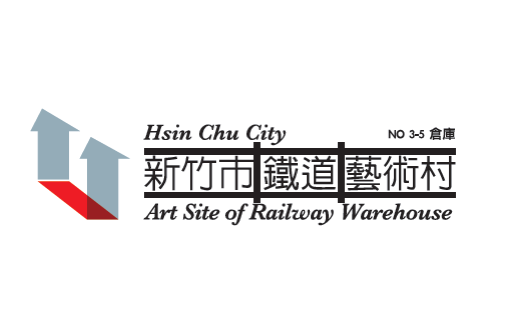               指導單位：文化部文化資產局               主辦單位：新竹市政府               承辦單位：新竹市文化局               委辦單位：財團法人智邦藝術基金會109年度新竹市鐵道藝術村第二屆短期駐村藝術家遴選辦法簡章前言『新竹市鐵道藝術村』係由臺鐵新竹站3-5號貨運倉庫改建而成之藝文展演空間，為使鐵道藝術村成為藝術家創作場域，計畫開放供各類藝術型態與創作之個人或團隊申請進駐。短期駐村藝術家招募之主要目的，在於希望透過藝術工作者的創意和敏銳度，結合藝術村內外資源以下列幾類主題進行創作，並設計多元且具有創造性的社群交流活動，讓藝術可以和不同群眾撞擊互動。新竹市在地文化新竹鐵道文化新竹市鐵道藝術村建築與周邊社群文化申請資格凡從事工藝創作、視覺藝術創作、表演藝術創作、生活美學創作或藝術、文化相關領域創作之個人或團體，不限國籍，皆可提案申請。個人：須年滿20歲以上。團體：2人以上或登記立案之法人/社團。藝術家進駐時間、地點時間：民國109年1月1日 至109年6月30日民國109年7月6日 至109年12月31日共季，請於報名時勾選申請時間。地點：新竹市鐵道藝術村（新竹市東區花園街64號）。創作支援：每位短期進駐之藝術創作者，於駐村期間可提供創作材料費，每月新台幣5,000元，駐村期間共計新台幣30,000元。方式，，相關規定將由營運單位另以書面說明。創作期間完成藝術作品之所有權歸創作者所有，唯須配合新竹市鐵道藝術村營運單位規劃之『駐村藝術家展出』相關事宜，第一季駐村者於六月進行成果發表，第二季駐村者則於十二月進行成果發表，並於活動期間以展覽、活動、課程…等形式呈現駐村創作成果。錄取名額每季遴選1名（組），另備取1名（組）承辦單位得視實際情況，保有錄取組數調整之權利。駐村工作室簡介工作室1間，空間約9.5坪。駐村工作者每月須繳交管理費新台幣600元整。駐村工作室設置獨立電表，每季依據電表紀錄由各工作室進駐者負擔電費（3.5元/度）。駐村工作室內未設置專線電話、有線網路等設備，如需裝設，由各進駐者自行申請並全額負擔相關費用。藝術村緊鄰臺鐵新竹火車站，火車行經會產生震動及噪音，各工作室無隔音設備，請申請者審慎評估後再行申請。申請文件與受理方式申請者請依據以下規定完成書面資料與電子檔案檢送。缺件、逾時或未依格式備妥申請資料者，恕不受理申請。受理方式：受理時間： 民國108年10月8日(星期二) 上午十點起 至108年10月31日（星期）下午六點止。書面資料檢送：掛號郵寄或專人送達收件地址：30069新竹市花園街64號收件時間：民國108年10月8日(星期二) 上午十點起 至108年10月31日（星期）下午六點期間，每週二至週日10:00 ~ 18:00。並同步將書面資料之電子檔案以e-mail寄送至電子信箱地址：service@arttime.com.twe-Mail郵件標題需為「109年新竹市鐵道藝術村短期駐村申請_OOO（姓名）」洽詢專線：03-5628933 新竹市鐵道藝術村，服務時間為週二~週日10:00~18:00 。書面資料：申請者請檢送以下書面資料一式5份，採用大4K公文信封裝袋(信封尺寸：290mm x 390 mm)。以掛號郵寄或專人送件檢送書面資料至新竹市鐵道藝術村，如採郵寄檢送以送抵時間為準。簡歷 （附表一）內容須包含：進駐個人/團體之基本資料、聯絡資訊、創作簡歷等。駐村創作計畫 （附表二）針對兩個月駐村期間內欲於鐵道藝術村館內或週邊社區執行之推廣計畫內容詳細說明，包含：申請動機、推廣活動、空間使用計畫。回饋計畫駐村回饋計畫應配合本藝術村營運發展方向、活動辦理時間進行回饋活動事項，配合重點：須配合於當年度駐村藝術家創作聯展「藝事節」活動，展出駐村期間創作成果，並配合辦理創作體驗課程、工作坊等。駐村期間，駐村者可於新竹市鐵道藝術村內販售作品、衍伸商品（請註明量產或非量產）、課程、活動。情況特殊者，由承辦單位、駐村創作者另議之。送審作品清單 （附表三）：送審作品須為近三年內之5件作品，並請於清單註明作者、作品名稱、尺寸、媒材、年代與照片。信封封面 (附表五)：依據表格填寫完畢後，黏貼於送件信封。電子檔資料說明e-Mail電子郵件寄送方式，將以下電子檔寄至信箱service@arttime.com.tw，信件名稱註明 「109年新竹市鐵道藝術村短期駐村申請_OOO（姓名）」。書面資料（前述附表一、二、三、四）之電子檔檔案名稱分別註明為： 「109短期駐村申請_OOO（姓名）_XXX(檔案名稱)」。作品集電子檔：請根據附表四的送審作品清單提供作品集電子檔，檔案格式：限PDF、JPG、MP4、MP3。檔案名稱需註明：「109短期駐村申請_OOO（姓名）_XXX(作品名稱)」並依創作類型不同，提供下列資料：平面 / 立體創作類：至少提供五件作品電子檔，每件作品1張全貌圖/照片，影像解析度需超過200 dpi。影音創作類（如：音樂、錄像、動畫等）：至少提供三件作品，每件作品需一個60秒以上影音檔案。柒、評選方式一、初審：108年11月4日（星期一）由承辦單位、營運單位及專家學者組成5~7人評審團，於新竹市鐵道藝術村舉辦書面初選會議。並於108年11月5日（星期二）下午4點前，公告決審名單公告於網址：www.arttime.com.tw Arttime藝術網首頁，並於108年11月6日(星期三)下午6點前以e-mail或電話通知決選注意事項。二、決審：　　（一）108年11月11日 (星期一) 10:00 ~ 18:00由承辦單位、營運單位及專家學者組成5~7人評審團，於新竹市鐵道藝術村舉辦決選會議。　　（二）進入決審之申請者依據入選通知進行簡報說明，每人（團隊）以10分鐘為限，答詢委員提問5分鐘。　　（三）進入決選之申請者，需於決選會議簡報時間前60分鐘完成報到手續，並繳交簡報電子檔案。捌、遴選結果一、公告時間：108年11月15日（星期）下午16:00前公布109年新竹市鐵道藝術村短期駐村藝術家名單。二、決選名單將於新竹市鐵道藝術村網站(Arttime藝術網首頁：www.arttime.com.tw) 發布，並以書面專函個別通知獲選者。三、獲選之個人或團隊應於接獲通知期限內至藝術村簽署「新竹市鐵道藝術村－109年度短期駐村藝術家合約書」，逾期或未到者視同棄權，其駐村資格由備取名單依序遞補之。玖、駐村權利、義務與注意事項下列條款視同駐村合約一部分，未能配合者，視同違約：駐村期間由承辦或營運單位協助駐村藝術工作者參與藝文交流及各項展覽活動，拓展藝術創作發展及對外關係，並進行駐村藝術工作者之管理。駐村藝術工作者應配合承辦或營運單位之政策，配合參與藝術教育推廣活動。駐村藝術工作者應與承辦單位新竹市文化局簽訂駐村合約書，以為雙方履行權利義務之依據；駐村期間，應無毀損建物、設備、擾亂環境安寧、積欠水電費用等各項不良情形，亦不應違反本國法律，若有違反情事，其後果與責任應由該駐村工作者（團隊）自行承擔，與承辦單位、營運單位無涉。駐村藝術工作者應於簽約時繳交保證金新台幣1,000元作為駐村履約保證；於駐村期滿後，若未發生積欠電費、管理費或損壞各項設施等情形，於場地清潔、物品清空/點交完畢，清算未結之各項費用後，無息一次退還。（退還時間依承辦單位作業時程為準。）駐村期間，享免費使用工作室之權利，惟各工作室所需之用電及自行裝設之網路、電話及其他創作設備之費用，由進駐者自行負擔，並依限繳付各項費用。各工作室僅提供創作、展示及藝術傳習等用途。進駐者得依個別需求自行規劃使用，惟不得有住宿或違環境安寧、安全及相關法令規定之情事，違者承辦及營運單位得逕行解約並沒收保證金。駐村藝術工作者應於駐村起始日後兩週內完成工作室展示空間布置，並妥善規劃開放區域以為公開展示作品之用（以工作室未使用時段，亦能開放展示之空間為佳）。進駐期間，應配合承辦機關視察訪視或營運單位管理需求，配合開放工作室。除自提之回饋計畫外，另應配合營運單位安排之藝文活動或課程教學。（詳細活動期間、內容，視實際情形由營運單位與駐村藝術家和議進行之。）駐村期間創作發表作品之所有權歸創作者所有，惟承辦及營運單位享有該作品之展覽、發表與出版之權利。駐村成果展覽與活動所需耗材、場地佈置等，由駐村藝術工作者自行負擔；硬體設備以現場所具者或營運單位主動提供者為準（含既有展牆、燈具等），其餘如文宣、開幕採訪會等事項，由雙方另行協調。駐村期滿，駐村藝術家（團隊）須於下一屆駐村藝術家進駐前辦理離村手續，並清理、復原工作室空間。109年度新竹市鐵道藝術村第屆短期駐村藝術家報名表【附表一（團體專用）】簡歷109年度新竹市鐵道藝術村第二屆短期駐村藝術家報名表【附表一（個人專用）】簡歷  （表格不敷使用，請自行增加頁面撰寫）109年度新竹市鐵道藝術村第二屆短期駐村藝術家報名表【附表二】駐村創作計畫書（表格不敷使用，請自行增加頁面撰寫）109年度新竹市鐵道藝術村第二屆短期駐村藝術家報名表【附表三】送審作品清單◎平面/立體類◎影片類108年度新竹市鐵道藝術村第一屆短期駐村藝術家報名表【附表四】信封封面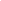 姓名/團隊名稱：地址：聯絡電話：◎請詳盡確認相關資料是否備齊，並將此附表黏貼於郵寄信封封面 （以下項目請清點並勾選）申請計畫報名表資料：書面資料乙式各五份⬜附表一：創作簡歷⬜附表二：駐村計畫書⬜附表三：送審作品清單電子檔資料各乙份⬜附表一：創作簡歷⬜附表二：駐村計畫書⬜附表三：送審作品清單⬜送審作品照片或檔案⬜已將上述檔案依規定寄送至電子信箱service@arttime.com.tw  ────      以下由新竹市鐡道藝術村負責填寫，申請勿填 ────申請時間（可複選）□第一季：109年01月01日至109年06月30日□第二季：109年07月06日至109年12月31日       □第一季：109年01月01日至109年06月30日□第二季：109年07月06日至109年12月31日       □第一季：109年01月01日至109年06月30日□第二季：109年07月06日至109年12月31日       □第一季：109年01月01日至109年06月30日□第二季：109年07月06日至109年12月31日       □第一季：109年01月01日至109年06月30日□第二季：109年07月06日至109年12月31日       □第一季：109年01月01日至109年06月30日□第二季：109年07月06日至109年12月31日       單位名稱統一編號統一編號立案日期電話電話電話：傳真：電話：傳真：立案字號電話電話電話：傳真：電話：傳真：網址E-MAILE-MAIL團體合照(請插入照片)(請插入照片)(請插入照片)(請插入照片)(請插入照片)(請插入照片)基本資料姓名出生年月日出生年月日身份證字號身份證字號職稱負責人團員名單（若不敷使用請自行增加）團員名單（若不敷使用請自行增加）團員名單（若不敷使用請自行增加）計畫聯絡人姓名：姓名：e-mail：e-mail：e-mail：e-mail：計畫聯絡人電話：        行動電話：          電話：        行動電話：          電話：        行動電話：          電話：        行動電話：          電話：        行動電話：          電話：        行動電話：          立案地址□□□-□□□□□-□□□□□-□□□□□-□□□□□-□□□□□-□□聯絡地址□□□-□□□□□-□□□□□-□□□□□-□□□□□-□□□□□-□□創作類別視覺藝術：□平面藝術 □立體藝術 □裝置藝術□其他         表演藝術：□戲劇□舞蹈□音樂□其他         其他：□文學          □其他         視覺藝術：□平面藝術 □立體藝術 □裝置藝術□其他         表演藝術：□戲劇□舞蹈□音樂□其他         其他：□文學          □其他         視覺藝術：□平面藝術 □立體藝術 □裝置藝術□其他         表演藝術：□戲劇□舞蹈□音樂□其他         其他：□文學          □其他         視覺藝術：□平面藝術 □立體藝術 □裝置藝術□其他         表演藝術：□戲劇□舞蹈□音樂□其他         其他：□文學          □其他         視覺藝術：□平面藝術 □立體藝術 □裝置藝術□其他         表演藝術：□戲劇□舞蹈□音樂□其他         其他：□文學          □其他         視覺藝術：□平面藝術 □立體藝術 □裝置藝術□其他         表演藝術：□戲劇□舞蹈□音樂□其他         其他：□文學          □其他         團體簡介成員簡介（個人簡歷）團體創作經歷　獲獎紀錄備註申請時間（可複選）□第一季：109年01月01日至109年06月30日□第二季：109年07月06日至109年12月31日□第一季：109年01月01日至109年06月30日□第二季：109年07月06日至109年12月31日□第一季：109年01月01日至109年06月30日□第二季：109年07月06日至109年12月31日姓名出生年月日性別□男  □女電話電    話：（公）         （宅）行動電話：傳真電話：
E-mail：身分證號碼電話電    話：（公）         （宅）行動電話：傳真電話：
E-mail：個人半身照(請插入照片)(請插入照片)(請插入照片)戶籍地址□□□-□□ □□□-□□ □□□-□□ 通訊地址□□□-□□□□□-□□□□□-□□緊急聯絡人電話（公）（宅）創作類別視覺藝術：□平面藝術 □立體藝術 □裝置藝術□其他         表演藝術：□戲劇□舞蹈□音樂□其他         其他：□文學          □其他         視覺藝術：□平面藝術 □立體藝術 □裝置藝術□其他         表演藝術：□戲劇□舞蹈□音樂□其他         其他：□文學          □其他         視覺藝術：□平面藝術 □立體藝術 □裝置藝術□其他         表演藝術：□戲劇□舞蹈□音樂□其他         其他：□文學          □其他         學歷創作經歷獲獎紀錄個人網站備註計畫名稱計畫理念執行方式空間使用計畫（需詳細說明欲使用場地和情形）作品類別作品類別□______纇□______纇檢附資料共    計_______________件共    計_______________件共    計_______________件編號作者姓名作品名稱創作年代媒材尺寸（H*W）作品圖12345作品順序作者及作品名稱發表年份發表地點內容簡介長度（分’秒”）123300-69新竹市東區花園街64號新竹市鐡道藝術村    敬啟收件編號收件日期收件人負責人年　 　月　 　日上午/下午    時    分（請簽名）（請簽名）